ΔΗΜΟΣ ΚΑΛΛΙΘΕΑΣ EL 304-20			Καλλιθέα 16/04/2019		          Αρ.Πρωτ. 22497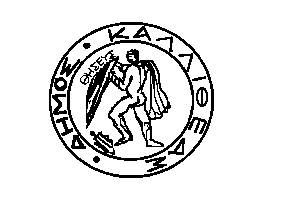 ΔΙΕΥΘΥΝΣΗ	:ΤΕΧΝΙΚΗ							ΠΡΟΣΤΜΗΜΑ	:ΜΕΛΕΤΩΝ							ΓΡΑΦΕΙΟ	:							Δημοτικό ΣυμβούλιοΤαχ.Δ/νση	:Ματζαγριωτάκη 76, Τ.Κ. 176 76		ΑΡΜΟΔΙΟΣ	:Ιωάννα Καϊμάζογλου				     Τηλεφ.		:2132070457					ΘΕΜΑ		:Έγκριση τευχών δημοπράτησης και μελέτης εφαρμογής του έργου «ΕΝΕΡΓΕΙΑΚΗ ΑΝΑΒΑΘΜΙΣΗ ΠΟΛΙΤΙΣΤΙΚΟΥ ΚΕΝΤΡΟΥ ΜΕΛΙΝΑ ΜΕΡΚΟΥΡΗ»Έχοντας υπόψη:Την με αριθμό 71/2019 (ΑΔΑ Ψ6ΤΩ7Λ7-ΑΣΑ) απόφαση του Περιφερειακού Συμβουλίου που αφορά στην 1η Τροποποίηση του Προγράμματος Εκτελεστέων Έργων της Περιφέρειας Αττικής οικονομικού έτους 2019, όπου είναι ενταγμένο το υπόψιν έργο με ΚΑΕ 9779.04.117Τα τεύχη δημοπράτησης και τη μελέτη εφαρμογής που συντάχθηκαν από την Τεχνική Υπηρεσία του Δήμου τα οποία σας επισυνάπτονται και είναι τα εξής:Τεχνική Περιγραφή ΕργασιώνΠροϋπολογισμός ΜελέτηςΤιμολόγιο ΜελέτηςΑντιστοίχιση άρθρων μελέτης με ΕΤΕΠ-ΠΕΤΕΠΕιδική Συγγραφή ΥποχρεώσεωνΓενική Συγγραφή Υποχρεώσεων Φάκελος Ασφάλειας και ΥγείαςΣχέδιο Ασφάλειας και ΥγείαςΤεχνική Έκθεση προσβασιμότηταςΑποτύπωση υπάρχουσας κατάστασης: σχέδια Αρχιτεκτονική μελέτη: Τοπογραφικό διάγραμμα, διάγραμμα Δόμησης, κατόψεις, τομή, όψεις, λεπτομέρειες κελύφους, λεπτομέρειες θερμομόνωσηςΣτατική μελέτη: Τεύχος  και σχέδιαΜελέτη Ενεργειακής Απόδοσης: Τεύχος και σχέδιαΜελέτη Ηλεκτρομηχανολογικών Εγκαταστάσεων: Σχέδια και τεύχη Αποχέτευση, Αποχέτευση ομβρίων, Κλιματισμός, Ασθενή ρεύματα, Ηλεκτρικά διαγράμματα πινάκων, Κυβοδιάγραμμα διανομής, Ηλεκτρικά – Φωτισμός, Πυρόσβεση, Ύδρευση και ΤηλέφωναΜελέτη πυροπροστασίας: τεύχη και σχέδιαπαρακαλούμε να εγκρίνετε τα παραπάνω τεύχη, προκειμένου η Περιφέρεια Αττικής να προχωρήσει στις διαδικασίες υπογραφής προγραμματικής σύμβασης με το Δήμο μας, για την εκτέλεση του εν λόγω έργου.Το έργο θα εκτελεσθεί σύμφωνα με την με αριθμό 3/17 έγκριση δόμησης που εκδόθηκε από την Υπηρεσία Δόμησης του Δήμου μας και την εγκεκριμένη μελέτη που την συνοδεύει.ΣΥΝ/ΝΑ							Ο ΔΗΜΑΡΧΟΣΤεύχη δημοπράτησηςΜελέτη εφαρμογήςΚΟΙΝ/ΣΗΤ.Υ.								ΔΗΜ. ΚΑΡΝΑΒΟΣ